บันทึกข้อความ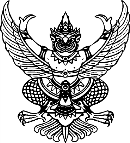 ส่วนราชการ   กลุ่มงานบริหารงานทั่วไป  โรงพยาบาลดอยหลวง อ.ดอยหลวง จ.เชียงราย   ที่  ชร 0032.301/40		 	          วันที่  15  มีนาคม  2562 เรื่อง  รายงานผลการปฏิบัติราชการของข้าราชการในสังกัด ตามมาตรการประเมินคุณธรรม ความโปร่งใสใน        การดำเนินงานของหน่วยงาน และเผยแพร่บนเว็บไซต์ของหน่วยงาน………………………………………………………………………………………………………………………………………………………เรียน  ผู้อำนวยการโรงพยาบาลดอยหลวง  	         ตามที่ กลุ่มงานบริหารงานทั่วไป  ได้มีนโยบายให้ทุกหน่วยงานในสังกัดดำเนินการมาตรการประเมินคุณธรรมและความโปร่งใสในการดำเนินงานข้อหน่วยงาน โดยมีกิจกรรมการตรวจประเมินผลการดำเนินงานของหน่วยงานในสังกัด การประเมินหลักฐานเชิงประจักษ์ EB 14 นั้น		เนื่องจากการประเมินผลการปฎิบัติราชการเพื่อประกอบการเลื่อนเงินเดือนข้าราชการในรอบแรกของปีงบประมาณ 2562 เริ่มรอบการประเมินในวันที่ 1 ตุลาคม 2561 และไปสิ้นสุดการประเมินวันที่ 31 มีนาคา 2562 โดยโรงพยาบาลดอยหลวง จะรวบรวมข้อมูลและประมวลผลการประเมินดังกล่าว และจะประกาศรายชื่อข้าราชการในสังกัดที่มีผลประเมินอยู่ในระดับดีเด่นและดีมากในช่วงเดือน เมษายน 2562  ซึ่งไม่สามารถรายงานผลประเมินการปฎิบัติราชการของข้าราชการในสังกัดในวันที่ 18 มีนาคม 2562 เนื่องจากยังไม่สิ้นสุดรอบการประเมิน   และขออนุญาตเผยแพร่บนเว็บไซต์ของหน่วยงาน http://doiluanghospital.com เพื่อให้ผู้เกี่ยวข้องและประชาชนทั่วไปได้รับทราบโดยทั่วกัน (ตามรายละเอียดที่ส่งมาพร้อมนี้)จึงเรียนมาเพื่อโปรดทราบพิจารณาอนุมัติจะจัดเป็นพระคุณยิ่งขอแสดงความนับถือ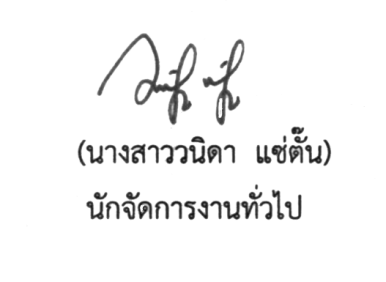 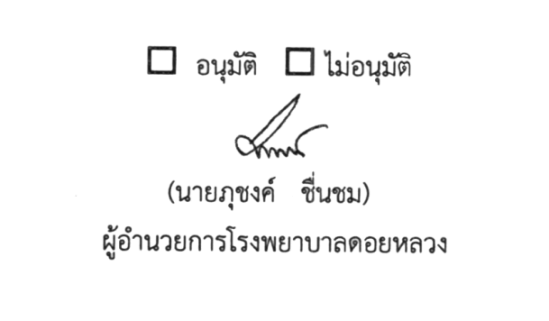 บันทึกข้อความส่วนราชการ   กลุ่มงานบริหารงานทั่วไป  โรงพยาบาลดอยหลวง อ.ดอยหลวง จ.เชียงราย   ที่  ชร 0032.301/22		 	          วันที่  6 กุมภาพันธ์ 2562เรื่อง  ขออนุมัติแผนปฏิบัติการป้องกันและปราบปรามการทุจริตของโรงพยาบาลดอยหลวง        ประจำปีงบประมาณ 2562………………………………………………………………………………………………………………………………………………………เรียน  ผู้อำนวยการโรงพยาบาลดอยหลวง  	                  ตามที่ กลุ่มงานบริหารงานทั่วไป  ได้จัดทำแผนปฏิบัติการป้องกันและปราบปรามการทุจริตของโรงพยาบาลดอยหลวงประจำปีงบประมาณ 2562 เพื่อเป็นแนวทางในการปฏิบัติงานด้านคุณธรรมและความโปร่งใสของหน่วยงาน นั้น		กลุ่มบริหารงานทั่วไป โรงพยาบาลดอยหลวง  ขอส่งแผนปฏิบัติการป้องกันและปราบปรามการทุจริตของโรงพยาบาลดอยหลวงประจำปีงบประมาณ 2562 เพื่อพิจารณาอนุมัติแผนปฏิบัติการเพื่อจะได้ดำเนินการตามวัตถุประสงค์ของแผนงานต่อไป (ตามรายละเอียดที่ส่งมาพร้อมนี้)จึงเรียนมาเพื่อโปรดทราบพิจารณาอนุมัติจะจัดเป็นพระคุณยิ่งขอแสดงความนับถือ